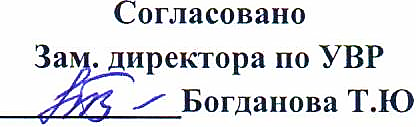 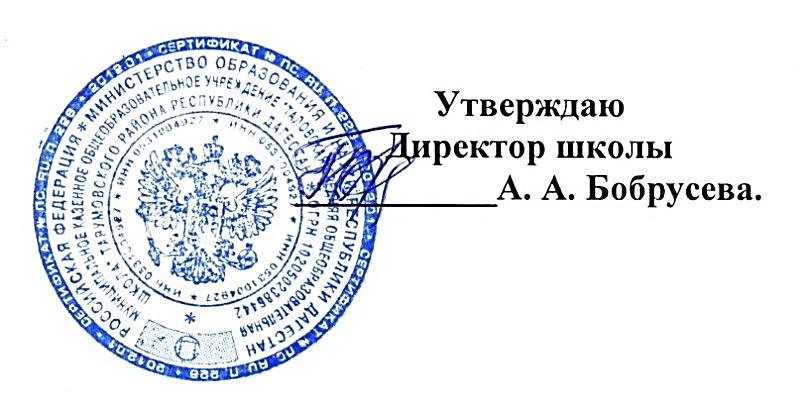 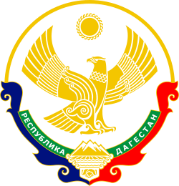 МУНИЦИПАЛЬНОЕ КАЗЕННОЕ ОБЩЕОБРАЗОВАТЕЛЬНОЕ УЧРЕЖДЕНИЕ«ТАЛОВСКАЯ СРЕДНЯЯ ОБЩЕОБРАЗОВАТЕЛЬНАЯ ШКОЛА» ТАРУМОВСКОГО РАЙОНА РЕСПУБЛИКИ ДАГЕСТАНРабочие программыпо технологии (девочки)для 5 – 8 классовУчитель: Ахмедова С. М.2021г.Рабочая программаучебного предмета «Технология»(базовый уровень)для учащихся 5-8 классовПредметная область: «технология»Пояснительная запискаРабочая программа составлена на основе авторской программы основного общего образования «Технология. Обслуживающий труд» 5-8 классы под редакцией О.А. Кожиной, по направлению «Технология. Обслуживающий труд» в соответствии с Федеральным компонентом государственного стандарта основного общего образования по технологии, утвержденным приказом Минобразования России «Об утверждении федерального компонента государственных стандартов начального общего, основного общего и среднего (полного) общего образования». Программа позволяет всем участникам образовательного процесса получить представление о целях, содержании, общей стратегии обучения, воспитания и развития учащихся средствами данного учебного предмета, конкретизирует содержание сюжетных линий образовательного стандарта, дает примерное распределение учебных часов по разделам курса и вариант последовательности изучения блоков, разделов и тем учебного предмета с учетом меж предметных и внутри предметных связей, логики учебного процесса, возрастных особенностей учащихся. Программа содействует сохранению единого образовательного пространства России, не сковывая творческой инициативы учителей, предоставляя им широкие возможности для реализации различных подходов к построению учебного курса с учетом позиции педагога, индивидуальных способностей и потребностей учащихся, материальной базы образовательных учреждений, местных социально-экономических условий, национальных традиций и характера рынка труда. Специфика учебного предметаОсобенностью предмета «Технология» является введение учащихся в мир духовной и материальной культуры. Если с духовной культурой учащиеся знакомятся на уроках литературы, истории, МХК и др., то мир материальной культуры, в котором существует современный человек, другими школьными предметами не рассматривается, что затрудняет адаптацию школьников в современном социуме. Материальная культура, в отличие от духовной, охватывает всю сферу человеческой деятельности и его развития. Это орудия труда, жилище, предметы повседневного обихода, одежда, пища и т. д. Материальная и духовная культура тесно взаимодействуют и влияют друг на друга, являясь важной составляющей человеческого бытия. Технология формирует у учащихся осознанную потребность в сохранении своего здоровья путем организации здорового питания, обустройства удобного жилища и т. п. К задачам учебного предмета «Технология» в системе общего образования относятся формирование трудовой и технологической культуры школьника, системы технологических знаний и умений, воспитание трудовых, гражданских и патриотических качеств его личности, их профессиональное самоопределение в условиях рынка труда, формирование гуманистически и прагматически ориентированного мировоззрения. Предмет «Технология» является необходимым компонентом общего образования школьников, предоставляя им возможность овладеть основами ручного и механизированного труда, управления техникой, применить в практической деятельности полученные знания. Обучение школьников технологии ведения дома строится на основе освоения конкретных процессов преобразования и использования материалов, энергии, информации, объектов природной и социальной среды. Инвариантными образовательными целями технологической подготовки молодежи в учреждениях общего образования на этапе основной школы являются: формирование у учащихся технологической грамотности, технологической культуры, культуры труда, этики деловых межличностных отношений, развитие умений творческой созидательной деятельности декоративно-прикладного творчества, подготовка к профессиональному самоопределению и последующей социально-трудовой адаптации в обществе. Соответственно, независимо от вида изучаемых технологий, содержанием учебной программы по направлению «Технология. Обслуживающий труд» предусматривается изучение материала последующим сквозным образовательным линиям:технологическая культура производства;распространенные технологии современного производства;культура и эстетика труда;получение, обработка, хранение и использование технической информации;основы черчения, графики, дизайна;знакомство с миром профессий, построение планов профессионального образования и трудоустройства;влияние технологических процессов на окружающую среду и здоровье человека;декоративно-прикладное творчество, проектная деятельность;история, перспективы и социальные последствия развития технологии и техники.Учащиеся познакомятся со следующими обще трудовыми понятиями:потребности, предметы потребления, потребительная стоимость продукта труда, материальное изделие или нематериальная услуга, дизайн, проект, конструкция;устройство, сборка, управление и обслуживание доступных и посильных технико-технологических средств производства (приборов, машин, механизмов);механизация труда и автоматизация производства;технологическая культура производства; научная организация труда, средства и методы обеспечения применения безопасных приемов труда; технологическая дисциплина; этика общения;информационные технологии в производстве и сфере услуг; перспективные технологии;функциональные стоимостные характеристики предметов труда и технологий; себестоимость продукции; экономия сырья, энергии, труда; производительность труда;экологические последствия производственной деятельности, безотходные технологии, утилизация и рациональное использование отходов.В процессе обучения технологии, учащиеся овладеют:навыками по подготовке, организации трудовой деятельности на рабочем месте; соблюдения культуры труда;навыками созидательной, преобразующей, творческой деятельности;навыками чтения и составления технической документации, измерения параметров в технологии и продукте труда;выбора моделирования, конструирования, проектирования объекта труда и технологии с использованием компьютера, художественного оформления;основными методами и средствами преобразования и использования материалов, энергии и информации, объектов социальной и природной среды;умением распознавать и оценивать свойства конструкционных и природных поделочных материалов;умением ориентироваться в назначении, применении ручных инструментов и приспособлений;навыками организации рабочего места;умением соотносить с личными потребностями и особенностями требования к подготовке и личным качествам человека, предъявляемые различными массовыми профессиями.Основой учебной программы «Технология. Обслуживающий труд» являются разделы «Кулинария», «Создание изделий из текстильных и поделочных материалов», «Рукоделие. Художественные ремесла». Программа включает в себя также разделы «Оформление интерьера», «Электротехника», «Современное производство и профессиональное образование», «Проектные и творческие работы». В зависимости от потребностей личности школьника, его семьи и общества, достижений педагогической науки конкретный учебный материал для включения в программу отбирался с учетом следующих положений:возможность познавательного, интеллектуального, творческого, духовно-нравственного, эстетического и физического развития учащихся;распространенность изучаемых технологий и орудий труда в сфере производства, сервиса и домашнего хозяйства и отражение в них современных научно-технических достижений и художественного стиля;возможность освоения содержания на основе включения, учащихся в разнообразные виды технологической деятельности, имеющих практическую направленность;выбор объектов созидательной и преобразовательной деятельности на основе изучения общественных, групповых или индивидуальных потребностей;возможность реализации обще трудовой, доступной, безопасной практической направленности обучения, наглядного представления методов и средств осуществления технологических процессов.Каждый компонент учебной программы включает в себя основные теоретические сведения, практические работы и рекомендуемые объекты труда (в обобщенном виде). При этом предполагается, что изучение материала, связанного с практическими работами, должно предваряться освоением учащимися необходимого минимума теоретических сведений. В программе предусмотрено выполнение школьниками творческих работ с элементами проектной деятельности. Соответствующая тема по учебному плану программы может даваться в конце каждого года обучения. Вместе с тем методически возможно построение годового учебного плана занятий с введением элементов творческой проектной деятельности в учебный процесс с начала или с середины учебного года, не заменяя этим системное обучение. Основным дидактическим средством обучения технологии в основной школе является творческая учебно-практическая деятельность учащихся. Приоритетными методами являются упражнения, лабораторно-практические, учебно-практические работы, выполнение творческих работ. Для практических работ учитель в соответствии с имеющимися возможностями выбирает такой объект, процесс или тему творческой работы для учащихся, чтобы охватить всю совокупность рекомендуемых в программе технологических операций. При этом он должен учитывать посильность объекта труда для школьников соответствующего возраста, а также его общественную или личную значимость. Цели программы:освоение технологических знаний, основ культуры созидательного труда, представлений о технологической культуре на основе включения, учащихся в разнообразные виды трудовой деятельности по созданию личностно или общественно значимых изделий;овладение обще трудовыми и специальными умениями, необходимыми для поиска и использования технологической информации, проектирования и создания продуктов труда, ведения домашнего хозяйства, самостоятельного и осознанного определения своих жизненных и профессиональных планов; безопасными приемами труда;развитие познавательных интересов, технического мышления, пространственного воображения, интеллектуальных, творческих, коммуникативных и организаторских способностей;воспитание трудолюбия, бережливости, аккуратности, целеустремленности, предприимчивости, ответственности за результаты своей деятельности; уважительного отношения к людям различных профессий и результатам их труда;получение опыта применения политехнических и технологических знаний и умений в самостоятельной практической деятельности.Задачи программы:формирование трудовой и технологической культуры школьника, системы технологических знаний и умений,воспитание трудовых, гражданских и патриотических качеств его личности, их профессиональное самоопределение в условиях рынка труда,формирование гуманистически и прагматически ориентированного мировоззрения,овладение основами ручного и механизированного труда, управления техникой,освоение конкретных процессов преобразования и использования материалов, энергии, информации, объектов природной и социальной среды,применение в практической деятельности полученные знания.Данная рабочая программа учебного предмета «Технология» для учащихся 5-8 классов разработана на основе требований, предъявляемых к результатам освоения знаниями в соответствии с ФГОС ООО.Учебный предмет «Технология» реализуется через обязательную часть учебного плана. Рабочая программа «Технология» для учащихся 5 – 8 классов рассчитана на 170 часов в соответствии с учебным планом МКОУ «Таловская СОШ» 5 класс - 34(1 час в неделю), 6 класс - 34 (1 час в неделю), 7 класс -68 (2 часа в неделю) и 8 класс- 34 (1час в неделю).Тематическое планирование 5 классТематическое планирование 6 классТематическое планирование 7 классКалендарно - тематическое планирование 8 класс368872   РД  с. Таловка ул. Советская – 103, e-mail: talshol05@mail.ru № п/пТема урокаКоличество часовДата по плануДата по фактВведение (3часа)1.Введение. Инструктаж по технике безопасности, в кабинете технология. 106.092.Экономия и бережливость в домашнем хозяйстве.109.093.Что такое проектная деятельность.116.09Кулинария (8 часов)4.Основы рационального питания. Витамины. Правила санитарии, гигиены и безопасной работы.122.095.Кухонная посуда. Интерьер кухни, столовой. Оборудование кухни.102.106.Сервировка стола к завтраку. Этикет.109.107.Приготовление бутербродов и горячих напитков. 116.108.Приготовление блюд из яиц. Практическая работа «Приготовление вареных яиц».123.109.Овощи в питании человека. Приготовление блюд из сырых овощей.113.1110.Приготовление блюд из вареных овощей. Оформление блюд. 120.1111.Заготовка продуктов. Способы заготовки продуктов.127.11Материаловедение (2 часа)12.Натуральные волокна растительного происхождения. Изготовление ткани.104.1213.Общее понятие о пряже и процессе прядения. Определение в ткани направления нитей, лицевой и изнаночной сторон ткани.111.12Машиноведение. Работа на швейной машине (4часа)14.Швейная машина. Устройство бытовой швейной машины.118.1215. Техника безопасности при работе на швейной машине. Практическая работа «Подготовка швейной машины к работе».125.1216.Заправка верхней и нижней нитей. Практическая работа «Формирование навыка выполнения ровной строчки».115.0117.Устройство, подбор и установка машинной иглы. Практическая работа: «Установка машинной иглы».122.01Ручные и машинные швы (2часа)18.Ручные работы. Выполнение ручных строчек прямыми стежками.129.0119.Машинные швы: стачной, накладной, в подгибку. Выполнение образцов машинных швов.105.02Влажно-тепловая обработка изделий (1час)20.Основные правила влажно - тепловой обработки. Правила безопасной работы с утюгом.112.02Конструирование и моделирование (3 часа)21.Чтение чертежа фартука. Правила построения чертежей швейного изделия.119.0222.Снятие мерок и построение основы чертежа фартука. Выполнение чертежа фартука 1:4, по своим меркам.126.0223.Моделирование фартука. Практическая работа: «Эскизы рабочего и нарядного фартука».105.03Технология изготовления фартука (7 часов)24.Подготовка ткани к раскрою. Раскрой фартука.112.0325.Подготовка деталей кроя к обработке. 119.0326.Обработка бретелей и деталей пояса фартука.102.0427.Подготовка обтачки для обработки верхнего среза фартука. Обработка нагрудника.109.0428.Обработка накладного кармана и соединение его с нижней частью фартука. 116.0429.Обработка нижнего и боковых срезов нижней части фартука. Контроль качества готового изделия.123.0430.Расчет затрат на изготовление швейного изделия. 130.04                           Рукоделие (4 часа)     31.Вышивание. 107.0532.Обработка краев изделия. Выполнение вышивки простыми швами.114.0533.Композиция, ритм, орнамент в вышивке. Цветовые сочетания. Узелковый батик.121.0534.Проектная деятельность: «Прихватка для кухни с вышивкой»». Защита проектов.128.05Итого:34часа№ п/пТема урокаКолич-во часовДата по плануДата по фактуВведение (4 часа)1.Введение. Инструктаж по ТБ в кабинете технологии.102.092.Правила организации труда на уроках технологии и в повседневной жизни.106.093.Творческие учебные проекты.113.094.Защита проектов120.09Кулинария (9 часов)5.Физиология питания. 127.096.Блюда из круп. Блюда из бобовых и макаронных изделий.104.107.Молоко. Блюда из молока. Практическая работа: «Приготовление каши гречневой на молоке к ужину».114.108.Кисломолочные продукты и блюда из них. Практическая работа: «Приготовление блюд из кисломолочных продуктов».121.109.Рыба.  Блюда из рыбы. Рыбные консервы.128.1010.Морепродукты.111.1111. Сервировка стола.18.1112.Приготовление обеда в походных условиях.125.1113.Заготовка продуктов. 102.12Материаловедение (2 часа)14.Ткани на основе натуральных волокон. Ткацкие переплетения. 109.1215.Прокладочные и клеевые материалы. 116.12Машиноведения. (2часа)16.История швейной машины. Техника безопасности при работе на швейной машине.123.1217.Регуляторы швейной машины. Уход за швейной машиной.130.12Конструирование и моделирование юбок (5 часов)18.Из истории одежды. Конструирование юбок.113.0119.Построение чертежа и моделирование конической юбки.120.0120.Построение чертежа клиньевой юбки.127.0121.Построение чертежа и моделирование основы прямой юбки.103.0222.Оформление выкройки.110.02Технология изготовления юбок (5 часов)23.Подготовка ткани к раскрою.117.0224.Раскладка выкройки юбки на ткани и раскрой изделия.124.0225.Подготовка деталей кроя к обработке. Первая примерка. Дефекты посадки.103.0326.Обработка застежки. Обработка срезов юбки.110.0327.Обработка низа юбки. Окончательная отделка изделия.117.03Рукоделие. (3 часа)28.Лоскутное шитье. Чудеса из лоскутов.107.0429.Роспись тканей. Орнамент. 114.0430.Украшение одежды. Изделия из бисера. Вышивка.121.04Технология ведения дома (4 часа)31.Условно-графическое изображение. Условные обозначения.128.0432.Уборка жилища по-научному, или Советы Домовенка.105.0533.Уход за одеждой и обувью. Хранение вещей. Выведение пятен.112.0534.Ремонт одежды. Аппликация, как вид лоскутной пластики.  Декоративные заплаты.119.05Электротехника (1час)35.Эксплуатация бытовых электротехнических приборов.  Правила эксплуатации.126.05Итого:35 часов№ п/пТема урокаКоличе-ство часовДата по плануДата по фактуВводный инструктаж (1час)1.Введение. Инструктаж по ТБ в кабинете технологии.104.09Кулинария (13 часов)2.Понятие о микроорганизмах.106.093.Виды теста. 111.094.Инструменты и приспособления для приготовления теста.113.095.Приготовление без дрожжевого теста.118.096.Приготовление дрожжевого теста.120.097.Теста для пельменей, вареников, домашней лапши.125.098.Приготовление холодных десертов. Требования к качеству десертов.127.099.Приготовление горячих сладких блюд. 102.1010.Консервирование плодов и ягод.104.1011.Консервирование плодов и ягод.09.1012.Сервировка десертного стола.111.1013.Практические работы по теме «Приготовление горячих сладких блюд».116.1014.Особенности национальной кухни.118.10Материаловедение (4 часа)15.Химические волокна. 123.1016.Классификация волокон.125.1017.Свойства волокон.113.1118.Лабораторно - практическая работа «Определение волокнистого состава тканей из натуральных и химических волокон».115.11Машиноведения. (4часа)19.Общие сведения о соединении деталей в изделии.120.1120.Образование челночного стежка.122.1121.Приспособления малой механизации, применяемые при изготовлении швейных изделий.127.1122.Практическая работа «Выстёгивание образца с утепляющей прокладкой».129.11Конструирование и моделирование (14часов)23.Конструирование и моделирование плечевого изделия с цельнокроеным рукавом.104.1224.Создание одежды с учётом зрительных иллюзий.106.1225.Снятие мерок для построения чертежа основы плечевого изделия с цельнокроеным рукавом.111.1226.Практическая работа «Снятие мерок для построения чертежа основы плечевого изделия с цельнокроеным рукавом».113.1227.Построение чертежа основы плечевого изделия с цельнокроеным рукавом.118.1228.Моделирование плечевого изделия с цельнокроеным рукавом.120.1229.Моделирование кокетки125.1230.Моделирование пончо127.1231.Построение чертежа воротника - стойки, прилегающего к шее.110.0132.Построение чертежа отложного воротника со средним прилеганием к шее.115.0133.История брюк.117.0135. Снятие мерок и построение чертежа основы брюк.122.0135.Построение чертежа основы брюк.124.0136.Моделирование брюк.129.01Технология изготовления швейного изделия (12часов)37.Изготовление блузки с цельнокроеным рукавом.131.0138.Подготовка выкройки и ткани к раскрою.105.0239.Практическая работа « Раскладка выкройки блузки на ткани и раскрой блузки».107.0240.Обработка деталей кроя блузки. 112.0241.Обработка горловины блузки.114.0242.Обработка низа рукавов.119.0243.Обработка боковых швов блузки121.0244.Обработка низа блузки126.0245.Окончательная отделка изделия.128.0246.Технология обработки застёжки плечевого изделия с притачным подбортом.105.0347.Изготовление шорт. Моделирование шорт.107.0348.Изготовление шорт на притачном поясе.112.03Рукоделие. Вязание крючком (7 часов)49.Вязание крючком114.0350.Основные виды петель.119.0351.Практическая работа « Изготовление образцов, связанных крючком».121.0352.Вязание салфеток.102.0453.Макраме. История узелкового плетения104.0454.Инструменты и материалы для плетения109.0455.Техника плетения. Основные узоры.111.04Технология ведения дома (4 часа)56.Оформление интерьера комнатными растениями. 116.0457.Выбор комнатных растений.118.0458.Уход за комнатными растениями.123.0459.Растения в интерьере кухни.125.04Электротехника (2часа)60.Электроосветительные приборы130.0461.Электронагревательные приборы102.05Сельскохозяйственный труд (4 часа)62.Выращивание рассады цветов, овощных культур.107.0563.Пересадка рассады однолетних цветов, овощных культур.109.0564.Обработка почвы под овощные растения.114.0565.Обработка почвы под овощные растения.116.05Технологии творческой и опытнической деятельности (4часа).66.Технологическая карта. Оформление проектов.121.0567.Технологическая карта. Оформление проектов.123.0568.Защита проектов.128.0569.Подведение итогов за год.130.05Итого:69часов№ п/пТема урокаКолич-во часовДатапо плануДатапо фактуВводный инструктаж (1часа)1.Введение.  Инструктаж по ТБ в кабинете технологии.102.09Кулинария (7часов)2.Физиология питания. 109.093.Расчет калорийности блюд.116.094Блюда из птиц. 123.095.Блюда национальной кухни (на примере первых блюд.)130.096.Сервировка стола к обеду. 107.107.Консервирование плодов и ягод.114.108.Упаковка пищевых продуктов и товаров.121.10Конструирование и моделирование(6часов)9.История костюма. Конструирование плечевого изделия с втачным рукавом.128.1010.Снятие мерок для построения чертежа плечевого изделия с втачным рукавом.111.1111.Построение чертежа основы плечевого изделия с втачным рукавом.118.1112.Построение чертежа основы одношовного рукава.125.1113.Моделирование плечевого изделия с втачным рукавом.102.1214.Моделирование втачного одношовного рукава.109.12Технология изготовления швейных изделий(4 часа)15.Технология изготовления блузки с втачными рукавами.116.1216.Раскладка выкройки блузки на ткань. Раскрой блузки и подготовка деталей кроя.123.1217.Подготовка блузки к примерке. Проведение примерки блузки. Пошив блузки.130.1218.Творческое проектирование и дизайн.113.01Рукоделие. Фелтинг-художественный войлок (3часа)19.История валяния.120.0120.Выполнение работ в технике фелтинга.127.0121.Оформление интерьера детской комнаты.103.02Технология ведения дома (5часов).22.Семейное хозяйство. Бюджет семьи (планирование расходов).110.0223.Потребительский кредит.117.0224.Как правильно распорядиться свободными средствами.124.0225.Семейное дело. Ремонт помещений.103.0326.Уход за одеждой и обувью.110.03Электротехнические работы в быту (6 часов).27.Бытовые электрические обогреватели. 117.0328.Электродвигатели.107.0429.Источник света.114.0430.Использование электромагнитных волн для передачи информации.121.0431.Устройства отображения информации.128.0432.Устройства воспроизведения и преобразования информации.105.05Профессиональное самоопределение (3 часа).33.Основы выбора профессии. Классификация профессий.112.0534.Требования к качествам личности при выборе профессии. 119.0535.Профессиональная пригодность.126.05Итого:35 часов